Volunteer Interest Form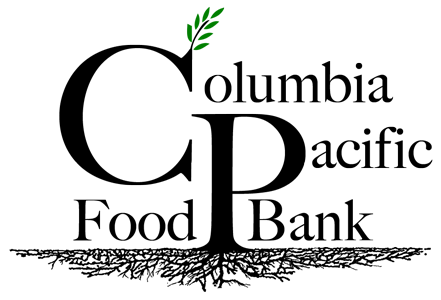 	Thank you for your interest in our volunteer opportunities.  Please take a few moments to complete this form.  Someone from our volunteer department will be in contact with you. Mr.	 Ms.	 Mrs.	 Miss	 _______________	Preferred Nickname: __________________________________Home Address:Is anyone else at this address a volunteer here?  ___Yes   ___No    If yes, who? _________________________________Have you ever volunteered for us before?            ___Yes   ___No     If yes, when? ________________________________Do you have any Special Medical Conditions/Limitations that we should be aware of? _____________________________________________________________________________________________________________________________Date of Birth:If you are a high school student, is this a project for school/girl scouts/boy scouts, etc?	 YES	 NOIs this inquiry in regards to completing court-mandated community service hours?  Please note:  you must be 18 years of age to complete court-mandated community service hours with us.     YES	 NOAvailability: Sunday	 Monday	 Tuesday	 Wednesday        Thursday 		 Friday	 SaturdayFrequency:	 Daily		 Weekly	 Monthly	 Other_____________________________________Time: Morning:		From ________________	 To___________________ Afternoon:		From ________________	 To___________________ Evening:		From ________________	To____________________Areas in which I am interested in volunteering: Warehouse 			Pantry			 Building Maintenance	 Office/Clerical Work	 Culinary Center		 Special Events		 Pick Produce			 Food collection Sorting/Repacking Food	 Food Distribution		 Delivery/Pick Up Driver	 Education/Outreach	Other_________________________________________________Skills and Experience: Driving forklift	 Driving delivery truck		 Inventory		 Stocking shelves/filling orders Maintenance		 Cooking instruction		 Gardening		 Computer technology Computer skills 	 Data entry			 Graphic/web design	 Social media Grant writing		 Fund raising			 Public presentations	 Volunteer services/coordination Bulk mailing		 Public information		 Other_________________________________________________________________________________________________________________________________________	Languages:Please list any languages in which you are fluent in speaking or reading/writingLanguage		Fluent Speaking		Fluent Reading/WritingEnglish							Spanish							Chinese							Other _____________________________________________________RELEASE OF LIABILITYThe undersigned individual will be engaged in volunteer service in the form of special events, warehouse, office and related duties for Columbia Pacific Food Bank (CPFB).  This participation is voluntary on the part of the individual, who hereby releases CPFB, its director, employees, agents, Board of Directors, predecessors, successors, assigns, representatives, attorneys, subsidiaries, and affiliates; and allpe3rsons acting by, through or in connection with any of them from any and all claims, liabilities, damages, losses, demands, and actions of any nature whatsoever arising out of the individual’s participation in such duties.  Such release extends to any injury, damage, loss, or liability incurred by the individual while engaged in such duties, whether occurring on or off the premises owned or operated by CPFB.PHOTO RELEASEI hereby grant the Columbia Pacific Food Bank (CPFB) permission to use my photograph in any and all publications, including web site entries, without payment or any other consideration in perpetuity._____________________________________________________________    	_____________________________Signature										Date_____________________________________________________________Signature of parent or guardian if volunteer is under 16 years of ageThank you for your interest in volunteering with Columbia Pacific Food Bank!Last NameFirst NameMiddle Name/InitialStreet AddressStreet AddressApartment NumberApartment NumberCityStateStateZip CodeHome Phone(            )Business Phone(            )     Business Phone(            )     Cell Phone(            )E-mail AddressE-mail AddressMonth:Day:Year:I am volunteering with (Group Name):If a student, what school?Name of school contact:Emergency Contact:Emergency Phone Number:Other Emergency Number: